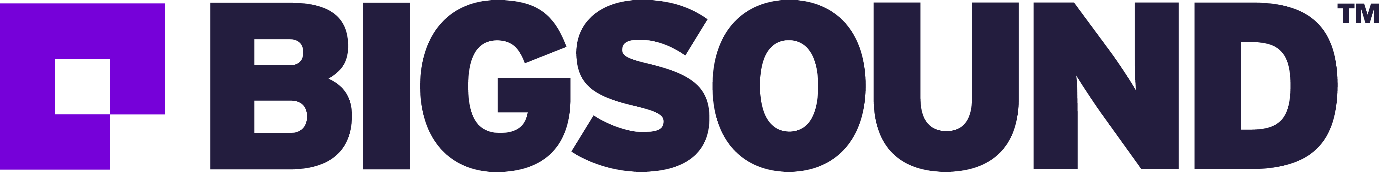 The Brightside - OutsideStage Manager:Venue Liaison:Production Manager: Eddie Gresack: eddie@qmusic.com.au Artist Liaison: PRODUCTIONAUDIO
CONSOLE + Core:	Avid Venue SC48
3 x AI16 Input cards (48ch inputs)
2 x AO16 Output cards (32ch outputs)
31ch multicore to stage, analog split to monitor consolePROCESSORS:	2 x BSS FDS366 System Processor
1 x Klark Teknik DN360 Graphic Eq
2 x dbx 160A Compressor/Limiter (in-line over FOH)
1 x Furman PL plus power conditionerFOH SPEAKERS:	8x 	L’Acoustics A15	4x 	L“Acoustics S21 Subs	2x	L“Acoustics S24 Subs			Powered by LA12 ampsMONITORS:	Allen&Heath DLive C1500
31ch multicore to stage, analog split to monitor console 6 x L”Acoustics X12 wedges downstage (12”+3”) from 3 sends
1 x active drumfill (1 x 15”+2” +18” sub) MICS/DI’s: 	1 x Shure Beta 52a 
1 x Shure Beta 91a
6 x Shure Beta 57a 
6 x Shure SM57
6 x Shure SM58
3 x Sennheiser 604
6 x Sennheiser 935
3 x Rode NT5 
8 x BSS Active Di box
LIGHTINGCONSOLE	Chamsys MQ200 lighting consoleFIXTURES	8 x Event LED Par64 (4 on front bar, 4 on rear)
4 x Mac Aura (rear)
2 x LED Strobe (rear)
2 x Acme Blinders
1 x Unique hazer
PROJECTOR	NilBACKLINE:	Pearl Reference Sparkle drum kit (RT 10,12,FT 16, KK 22)
1 x Ashdown ABM 600 bass head w/ Ashdown 6x10 cab
1 x Fender Twin ’65
1 x Marshall JCM 900 4100 head
3 x Marshall 1960a 4x12 cabs
Fender Hot Rod DeVille 4x10
3 Guitar StandsSTAGE SIZE: 	7.2m W x 5m D
3m H stage to ceiling
Roof - 8m W x 5m D